QUESTIONNAIRE POUR UNE DEMANDE DE MISE EN PLACE
D'UNE PRAIRIE EXTENSIVE FLEURIE SEMEEDemande du :          pour l'année :         pour une surface de :       aresNom(s), prénom(s) :      N° expl. :           N° unité de prod. :          Affect. actuelle :      N° parcelle selon form. A :          Nom :      Commune(s) :          N° cadastral(ux) :      Un plan de situation de la parcelle évaluée doit être annexé
(possibilité d'exclure une partie de la parcelle)* Les prairies sources doivent être obligatoirement indiquées, ceci au plus tard suivant la mise en place de la prairie. Les modifications relatives aux mélanges utilisés doivent être annoncées.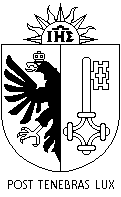 republique et canton de geneveDépartement de l’environnement, des transports et de l’agricultureDirection générale de l'agriculture et de la natureANNEE :     Données de baseLa prairie se situera-t-elle le long d'une route ?La prairie se situera-t-elle en bord de forêt ou de haie face au Nord ?La prairie se situera-t-elle à l'ombre (par exemple sous des arbres ou partiellement) ?Une plantation d'arbres est-il prévue sur la parcelle ?Si oui, combien d'arbres et quelle en est la distance de plantation ?La prairie se situera-t-elle en bas d'une pente ?La prairie se situera-t-elle le long d'un cheminement pédestre ou équestre ?La prairie mesurera-t-elle plus de deux hectares ?La surface est-elle ou a-t-elle déjà été une prairie de niveau Qualité II ?La surface est-elle ou a-t-elle déjà été une prairie extensive fleurie semée ?Si la prairie se situera au milieu de terres cultivées, quelle en sera sa largeur ?La prairie se situera-t-elle le long d'un cours d'eau ?La prairie jouxtera-t-elle une réserve naturelle ?Existe-t-il d'autres SPB à proximité ?Le périmètre où se situera la prairie devra-t-il être "remanié" (renaturation, remise à ciel ouvert d'un cours d'eau, projet divers, etc…) ?La mise en place de la prairie fera-t-elle suite au remblayage d'une gravière ?La prairie jouxtera-t-elle les habitations ?La mise en place est-elle prévue sur une SDA ?La mise en place est-elle prévue sur des terres propices à la culture avec facilité d'accès ?Si la surface est ou sera intégrée à un réseau agro-environnemental (RAE)Le(a) mandataire connaît-il votre intention ?La prairie se situera-t-elle dans la zone prioritaire 1 (selon l'ordonnance sur les paiements directs) ?La prairie se situera-t-elle dans la zone prioritaire 2 ?Reliera-t-elle des éléments importants entre eux (cours d'eau, haies intéressantes, etc…) ?Ensemencement prévuEnsemencée avec de la fleur de foin (herbe à semences) ?*Si oui :quelle est la prairie source (commune, n° cadastral, lieu-dit, nom, etc…)? :la prairie source est-elle une prairie de niveau de qualité II ou LPN? :quelle est l'année d'ensemencement de la prairie source (si connu) ? Quel a été le mélange de utilisé? Si pas connu, depuis combien de temps existe-t-elle ? :Si oui :quelle est la prairie source (commune, n° cadastral, lieu-dit, nom, etc…)? :la prairie source est-elle une prairie de niveau de qualité II ou LPN? :quelle est l'année d'ensemencement de la prairie source (si connu) ? Quel a été le mélange de utilisé? Si pas connu, depuis combien de temps existe-t-elle ? :Si oui :quelle est la prairie source (commune, n° cadastral, lieu-dit, nom, etc…)? :la prairie source est-elle une prairie de niveau de qualité II ou LPN? :quelle est l'année d'ensemencement de la prairie source (si connu) ? Quel a été le mélange de utilisé? Si pas connu, depuis combien de temps existe-t-elle ? :Si non :quel est le mélange prévu pour l'ensemencement? :Si non :quel est le mélange prévu pour l'ensemencement? :Si non :quel est le mélange prévu pour l'ensemencement? :Remarques :Remarques :Remarques :Date et signature:Date et signature:Date et signature: